8. A, 8. B          četrtek: 2. 4. 2020                        Vsebina ure: SPLOŠNA TELESNA PRIPRAVLJENOST: POSTANI MOČNEJŠIUvodni del:   SPLOŠNO OGREVANJEOdprite okno, da pride sonce in svež zrak v vaš prostor.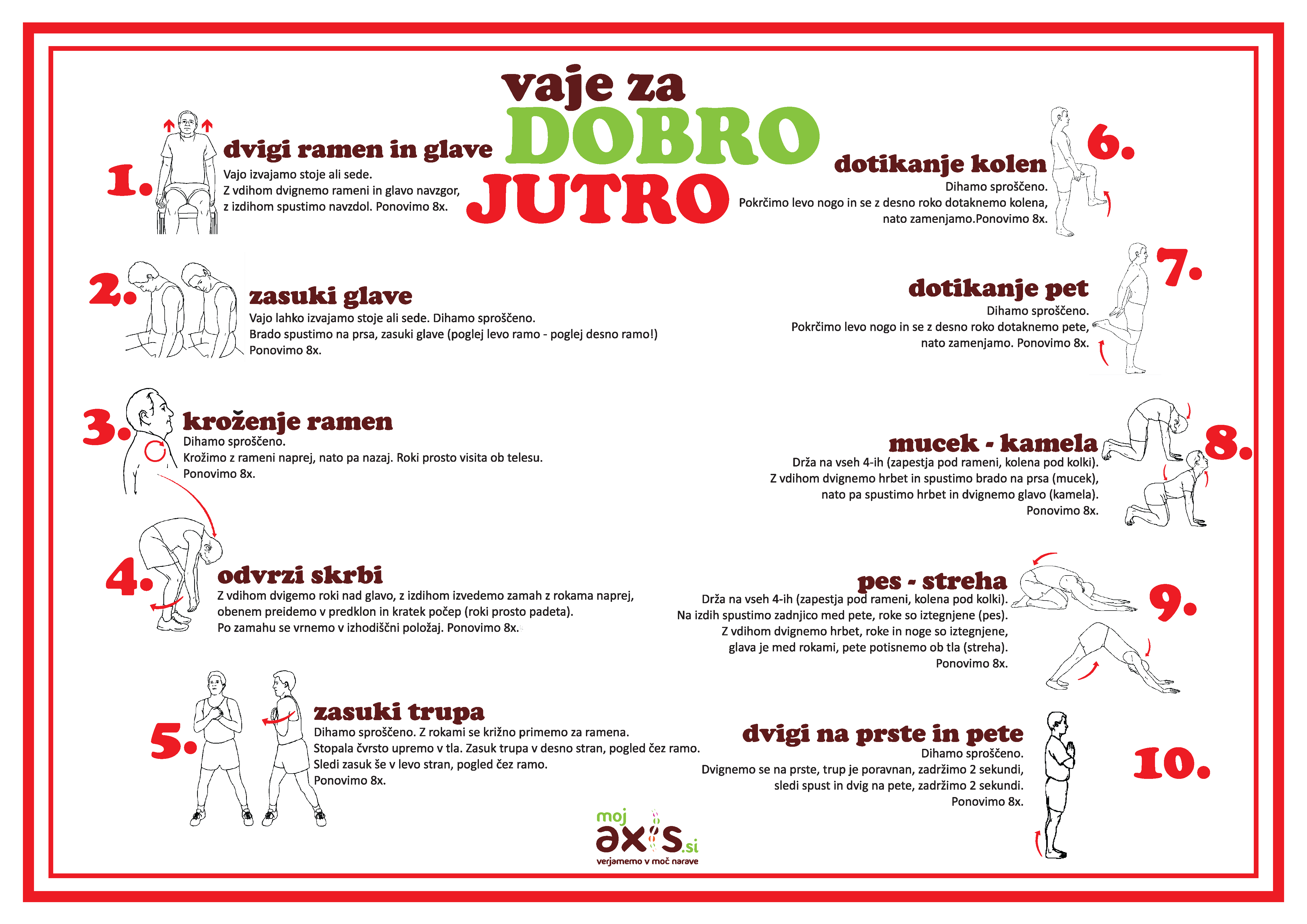 Glavni del ure:1. POSTANI MOČNEJŠI   na zabaven način.  Spodaj imate link (kopiraj in prilepi ga na YT), ki vam bo pomagal pri vajah. Vadba je v angleškem jeziku. Tako imamo lahko pri uri športa medpredmetno povezavo z angleščino.Vadba poteka tako, da se izmenjuje čas dela in počitka. Ponovitve določene vaje si lahko povečate ali zmanjšate. Vaje lahko tudi 2 krat ponovite. Povabite poleg tudi vaše domače in skupaj lahko naredite nekaj za svoje zdravje. https://www.youtube.com/watch?v=OoG005_yvQgZaključni del ure:Raztezne vaje:  Iz obeh tabelic si izberi vsaj 5 razteznih vaj (za noge, roke, hrbet, trebušne mišice).Pri statičnem raztezanju zadrži položaj od 10 do 15 sekund.
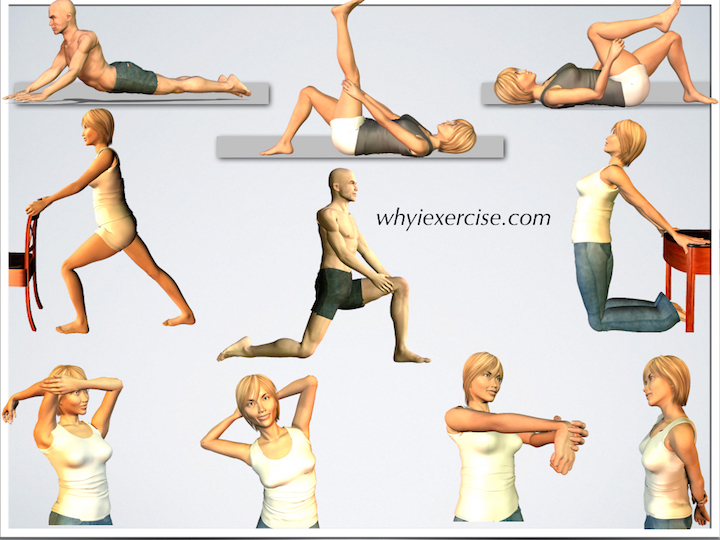 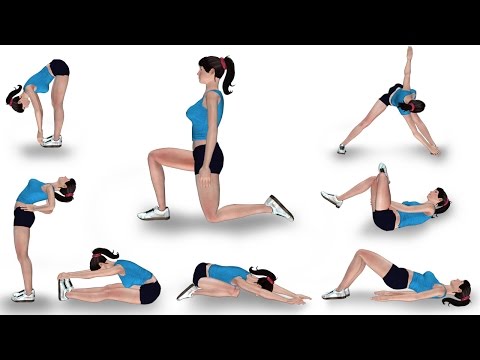 Na koncu:    -    stresanje celega telesaobvezno spijte tudi kozarec vode.PRIPOROČILO: Sončne dneve obvezno izkoristite za gibanje v naravi (hoja, tek, sprehod), vendar upoštevajte vsa navodila (športne aktivnosti izvajajte sami oziroma le skupaj z vašimi ožjimi družinskimi člani)!